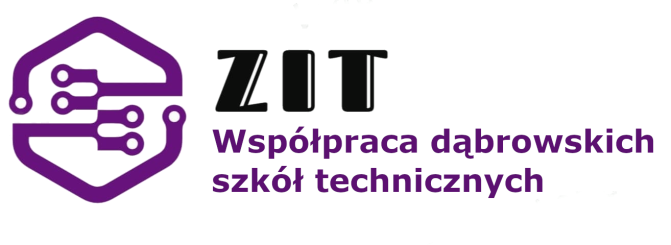 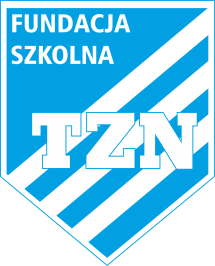 Lista rezerwowa - uczennic i uczniów Technicznych Zakładów Naukowych  
do udziału w projekcie „Dodatkowe kwalifikacje zawodowe gwarancją lepszej pracy – programy rozwojowe szkolnictwa zawodowego w placówkach kształcenia zawodowego w Dąbrowie Górniczej.”współfinansowanym ze środków Unii Europejskiej w ramach Europejskiego Funduszu Społecznego realizowanym w Osi priorytetowej XI. Wzmocnienie potencjału edukacyjnego  dla Działania 11.2. Dostosowanie oferty kształcenia zawodowego do potrzeb lokalnego rynku pracy – kształcenie zawodowe uczniów dla Poddziałania11.2.3. Wsparcie szkolnictwa zawodowego– konkurs Regionalnego Programu Operacyjnego Województwa Śląskiego na lata 2014-2020 finansowanego przez Unię Europejską ze środków Europejskiego Funduszu SpołecznegoBaniakSylwia2oCiesielskaAleksandra2oCykmanAleksandra3oAdamskiKamil3iaBijakJulian2ia4BorońMaciej2oGordonLiwia2oKroczekTomasz2b4MadejskiMateusz2ia4MarczewskiKewin2oNiciarzMaciej2oPastusiakKonrad3icPawlusiński Jakub3biPróbaAdrian3ibZielińskiMaksymilianMaksymilian2iaŻakNatan2o